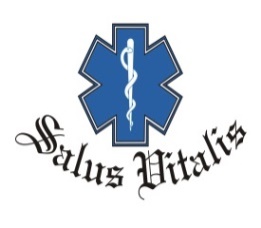 OBČIANSKE ZDRUŽENIE SALUS VITALISVás pozývana 11. ročník medzinárodnej odbornej konferencie a súťaže  záchranárskych posádok LEŠŤ 2024 a Medzinárodnej súťaže v triedení systémom – S.T.A.R.T. a JUMP S.T.A.R.Tzameraný na     ORGANIZÁCIU  ZÁSAHU  PRI  UDALOSTIACH  S HROMADNÝM  POSTIHNUTÍM  OSÔB pod názvom:„POUČME SA Z MINULOSTI – LEŠŤ 2024“Odborní garanti podujatia MUDr. Táňa Bulíková, PhD.gen. MUDr. Vladimír Lengvarský, MPH.2. mája 2024 v kultúrnom dome obce PLIEŠOVCE                              2. – 4. mája 2024 Centrum výcviku LešťZameranie súťaže Súťaž je zameraná na organizáciu zásahu v mieste mimoriadnej udalosti, hlavne manažment veliteľských pozícií, súčinnosť, spoluprácu a komunikáciu zložiek IZS a záchranárske činnosti v špeciálnych podmienkach a prostredí. Veliteľ zdravotníckeho zásahuTriedič Veliteľ hniezda zranených Veliteľ odsunu  Pre koho je súťaž určená? -         pracovníkov záchrannej zdravotnej služby  -	príslušníkov zložiek Integrovaného záchranného systému – policajný zbor,              ozbrojené sily, HaZZ, špeciálne jednotky -	študentov v odbore Urgentná zdravotná starostlivosť-	študentov lekárskych fakúlt -	členov Červeného kríža-	príslušníkov Ozbrojených síl-	dobrovoľných príslušníkov HaZZ-	samaritánov-	krízové riadenie -	príslušníkov civilnej ochrany  -	nemocnice – urgentné a centrálne príjmy, chirurgické a traumatologické             ambulancie  Ako prebieha súťaž?   Zloženie posádky:             3-členné posádky   typu RZP                                           3-členné posádky   typu RLP (posádka s lekárom)                                          3-členné posádky   dobrovoľníci, samaritáni, členovia ČK,                                                                           zložky IZS   Súťaž prebieha v nočnej a dennej etape. Súťažné posádky sa pohybujú po priestore Centra výcviku Lešť pešo (nie je potrebné sanitné vozidlo). Inštrukcie na pohyb vo vojenskom priestore Lešť a pokyny k plneniu súťažných úloh  dostane po registrácii a uhradení štartovného poplatku súťažná posádka mailom.Témy prezentácií: .       Čo priniesli roky 2019 – 2024 v UHPO?   .	Príprava zložiek IZS na mimoriadne udalosti.•	Psychologické aspekty pri mimoriadnych udalostiach.•	Trendy a smerovanie riešenia mimoriadnych udalostí.  •	Hromadný príjem pacientov do zdravotníckych zariadení – urgentné príjmy.  •	Pripravenosť nemocníc na riešenie UHPO, traumatologické plány.•	Skúsenosti z cvičení. V priestoroch konania konferencie je možnosť reklamnej prezentácie.ORGANIZAČNÉ INFORMÁCIEElektronický zborník abstraktovZ aktívnych príspevkov na konferencii bude spracovaný elektronický zborník s ISBN. Bude požiadané o kreditné hodnotenie podľa platnej legislatívy.Aktívna účasťAktívna účasť na konferencii je možná formou ústnej alebo posterovej prezentácie. Rozmery posteru sú maximálne (v x š) 110 cm x 90 cm. Príspevky do zborníku je nutné zaslať do 15. 4. 2024 vo formáte MS Word podľa predlohy vyžiadanej na adrese: salusvitalis@salusvitalis.sk. MIESTO KONANIAKonferencia Kultúrny dom Pliešovcehttp://www.obecpliesovce.sk/Strava zabezpečená v mieste konania konferencie.Súťaž Centrum výcviku Lešť – MO SR Lešťhttp://www.mil.sk/548/vojensky-vycvikovy-priestor-generala-alexandra-kordu-lest.phpStrava a ubytovanie v cene štartovného poplatku. DÔLEŽITÉ TERMÍNYTermín prihlášky na aktívnu účasť formou prezentácie	 10. 4.  2024Termín prihlášky na aktívnu účasť formou posteru	            10. 4.  2024Termín na odovzdanie príspevku                                             15. 4. 2024   Termín na prihlásenie súťažnej posádky	                                                                     občan SR 	  15. 4. 2024                                                                     cudzinec             10. 4. 2024Záväzná registrácia na medzinárodnú súťaž záchranárskych posádok Lešť prebehne až úhradou štartovného poplatku na účet organizátora!  Registračné poplatkyKONFERENCIANelekári	             do  15. 4. 2024                                             40 €                                  po  15. 4. 2024   a na mieste:                     45 €                                        Lekári	   do  15. 4. 2024                                                                 45 €              po  15. 4. 2024  a na mieste:                                          50 €AKTÍVNA  ÚČASŤ –  PREDNÁŠAJÚCI MAJÚ ÚČASŤ NA KONFERENCII  ZDARMA!V cene sú zahrnuté: kredity, obed, občerstvenie v rámci konferencie, reklamné predmety.SÚŤAŽPosádky  RZP – trojčlenné, RLP – trojčlenné (s lekárom)Registrácia je platná až po úhrade poplatku! Maximálny počet posádok je 10x RZP, 10x RLP, 10x ČK, 10x posádky IZS, 10x študenti.   Poplatky:	175 €/člen posádky V cene je zahrnuté:konferencia  (kredity, občerstvenie, obed, reklamné predmety)súťaž            ubytovanie (nutný spací vak)                      strava (2. 5. obed, večera, kapustnica, 3. 5. raňajky, obed, večera)                      spoločenský večer                      certifikát za aktívnu účasťSprevádzajúce osoby:	130 €/osobaV cene je zahrnuté:	medzinárodná konferenciaubytovanie na poľný spôsob (potrebný spací vak)strava (2. 5. obed na konferencii, večera, kapustnica, 3. 5. raňajky, obed, večera)spoločenský večer kredity za účasť